                                                                                           Гл. судья                            К.У.Буранов                                                              Сводный протокол спортивно-оздоровительного фестиваля                                                                  школьников "Президентские состязания" муниципальный этап среди обучающихся 4 классов Детская легкая атлетика                                                              Сводный протокол спортивно-оздоровительного фестиваля                                                                  школьников "Президентские состязания" муниципальный этап среди обучающихся 4 классов Детская легкая атлетика                                                              Сводный протокол спортивно-оздоровительного фестиваля                                                                  школьников "Президентские состязания" муниципальный этап среди обучающихся 4 классов Детская легкая атлетика                                                              Сводный протокол спортивно-оздоровительного фестиваля                                                                  школьников "Президентские состязания" муниципальный этап среди обучающихся 4 классов Детская легкая атлетика                                                              Сводный протокол спортивно-оздоровительного фестиваля                                                                  школьников "Президентские состязания" муниципальный этап среди обучающихся 4 классов Детская легкая атлетика                                                              Сводный протокол спортивно-оздоровительного фестиваля                                                                  школьников "Президентские состязания" муниципальный этап среди обучающихся 4 классов Детская легкая атлетика                                                              Сводный протокол спортивно-оздоровительного фестиваля                                                                  школьников "Президентские состязания" муниципальный этап среди обучающихся 4 классов Детская легкая атлетика                                                              Сводный протокол спортивно-оздоровительного фестиваля                                                                  школьников "Президентские состязания" муниципальный этап среди обучающихся 4 классов Детская легкая атлетика                                                              Сводный протокол спортивно-оздоровительного фестиваля                                                                  школьников "Президентские состязания" муниципальный этап среди обучающихся 4 классов Детская легкая атлетика                                                              Сводный протокол спортивно-оздоровительного фестиваля                                                                  школьников "Президентские состязания" муниципальный этап среди обучающихся 4 классов Детская легкая атлетика                                                              Сводный протокол спортивно-оздоровительного фестиваля                                                                  школьников "Президентские состязания" муниципальный этап среди обучающихся 4 классов Детская легкая атлетика                                                              Сводный протокол спортивно-оздоровительного фестиваля                                                                  школьников "Президентские состязания" муниципальный этап среди обучающихся 4 классов Детская легкая атлетикаДата: 4 апреля 2016 г.Место проведения: п. Новоорск МОУ ДОД ДЮСШДата: 4 апреля 2016 г.Место проведения: п. Новоорск МОУ ДОД ДЮСШДата: 4 апреля 2016 г.Место проведения: п. Новоорск МОУ ДОД ДЮСШДата: 4 апреля 2016 г.Место проведения: п. Новоорск МОУ ДОД ДЮСШДата: 4 апреля 2016 г.Место проведения: п. Новоорск МОУ ДОД ДЮСШДата: 4 апреля 2016 г.Место проведения: п. Новоорск МОУ ДОД ДЮСШДата: 4 апреля 2016 г.Место проведения: п. Новоорск МОУ ДОД ДЮСШДата: 4 апреля 2016 г.Место проведения: п. Новоорск МОУ ДОД ДЮСШ№п/п№п/пОУ"Формула 1""Формула 1""Формула 1"Метание из положения "Стоя на коленях"Метание из положения "Стоя на коленях"Метание в цельМетание в цельПрыжки вперед в приседеПрыжки вперед в приседеБег на выносливостьБег на выносливостьБег на выносливостьИТОГОИТОГОИТОГОРРМРМРМРМРММочкиочкиместо11СОШ № 4 п. Новоорск3,58.143,58.14160,85135313,83479331212122СОШ № 1 п. Энергетик4,07.194,07.19448,4540214,46281221515233Первый Новоорский лицей4,08.854,08.85550,5450112,52582111616344СОШ № 1 п. Новоорск4,05.634,05.63360,75233413,92373441616455СОШ с. Кумак4,00.554,00.55254,9340214,601812210 (25)10 (25)5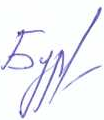 